HEDİYENİZ VARKime[Alıcı]Tutar[Tutar]Kimden[Gönderen]Son kullanma tarihi[Tarih]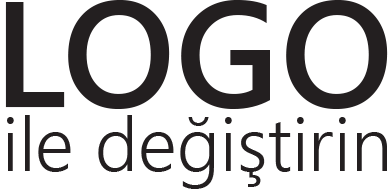 [ŞİRKET ADI][Şirket Adresi] | [Telefon] | [Web Sitesi]HEDİYENİZ VARKime[Alıcı]Tutar[Tutar]Kimden[Gönderen]Son kullanma tarihi[Tarih][ŞİRKET ADI][Şirket Adresi] | [Telefon] | [Web Sitesi]HEDİYENİZ VARKime[Alıcı]Tutar[Tutar]Kimden[Gönderen]Son kullanma tarihi[Tarih][ŞİRKET ADI][Şirket Adresi] | [Telefon] | [Web Sitesi]